«Ինչպես հայթայթել ռեսուրսներ և կազմել մրցունակ ծրագրեր»ՀԿ Կառավարման դպրոց` ԵրևանումԵվրասիա համագործակցություն հիմնադրամը (ԵՀՀ) «ՀԿ Դեպո» Հասարակական կազմակերպությունների զարգացման ծրագրի շրջանակներում Քաղաքացիական հասարակության կազմակերպություններին(ՔՀԿ) հրավիրում է մասնակցելու «Ինչպես հայթայթել ռեսուրսներ և կազմել մրցունակ ծրագրեր» թեմայով գործնական դասընթացին, որը տեղի կունենա Մայիսի 30-31-ը Երևանում, ԵՀՀ գրասենյակում, ՔՀԿ Կառավարման դպրոցում:ՀԿ կառավարման դպրոցի նպատակն է Հայաստանում ՀԿ-ների կարողությունները զարգացնել այնպես, որ դրանք դառնան Հայաստանում բարեփոխումների գործընթացներին աջակցող կայուն դերակատարներ։ ՀԿ դպրոցը հանդիսանում է «ՀԿ Դեպո» ծրագրի կարողությունների զարգացման համապարփակ շղթայի մի մասը և խրախուսվում է մասնակիցների կողմից ՀԿ Դեպո ծրագրի այլ ռեսուրսներից օգտվելը։Երկու օր տևողությամբ դասընթացի ժամանակ մասնակիցները հնարավորություն կունենան գործնական աշխատանքների միջոցով իրենց կարողությունները բարելավել հետևյալ ուղղություններով.Միջազգային զարգացման հաստատությունները և դոնորային ռեսուրսներըԿազմակերպության հաղորդակցության սկզբունքներըԻնչպես գրել մրցունակ ծրագրի առաջարկ:Մասնակցելով «ՀԿ Դեպո» կառավարման դպրոցի դասընթացներին, Դուք հնարավորություն եք ստանում ծանոթանալ ՔՀԿ-ների կազմակերպական զարգացմանը նպաստող ռեսուրսների հետ, համագործակցել այլ կազմակերպությունների հետ, և այս բոլորը հետագայում ծառայեցնել Ձեր կազմակերպության ուժեղացման գործին։ Դասընթացը վարում են ԵՀՀ փորձագետները և հրավիրված մասնագետներ։ Դասընթացի լեզուն հայերեն է: Խնդրում ենք դասընթացին դիմել այն դեպքում, եթե կկարողանաք ներկա լինել երկու օրերի ընթացքում։ Ցանկալի է, որ մասնակցի կազմակերպության տնօրենը կամ ծրագրերի ղեկավարը։Մասնակցության համար անհրաժեշտ է ուղարկել կից ներկայացված ՀԿ անձնագիրը մինչև ս.թ. մայիսի 22-ը, csodepo-applications@epfound.am էլ. հասցեով ՝ թեմայի տողում նշելով
«ՀԿ դպրոցի հայտ - Ձեր կազմակերպության անունը»:Մասնակցությունն անվճար է։ Հարցերի դեպքում կարող եք դիմել` ԵՀՀ-ի ծրագրերի համակարգող Լիլիթ Արզոյանին` հեռ. (+374) 93-25-15-91, էլ.փոստ՝ larzoyan@epfound.am:ՀԿ Դեպո ծրագիրն իրականացվում է Եվրասիա համագործակցություն հիմնադրամի, Հետազոտական ռեսուրսների կովկասյան կենտրոններ - Հայաստան հիմնադրամի (ՀՌԿԿ), Մեդիա նախաձեռնությունների կենտրոն ՀԿ-ի (ՄՆԿ),  Գորիսի մամուլի ակումբ ՀԿ-ի (ԳՄԱ), Աջակցություն Նոյեմբերյանին ՀԿ-ի (ԱՆ), Մարտունու կանանց համայնքային խորհուրդ ՀԿ-ի կողմից` ԱՄՆ ՄԶԳ Զարգացման դրամաշնորհների ծրագրի շրջանակներում։ Ծրագիրը մեկնարկել է 2014 թվականին և իրականացվելու է մինչև 2019 թվականը:ՀԿ անձնագիր«ՀԿ Դեպո - Հասարակական կազմակերպությունների զարգացման ծրագիրն» իրականացվում է ԱՄՆ միջազգային զարգացման գործակալության աջակցությամբ։ Ծրագրի նպատակն է Հայաստանի քաղաքացիական հասարակության կառույցները զարգացնել այնպես, որ նրանք դառնան երկրում բարեփոխումների գործընթացներին աջակցող կայուն գործիչներ։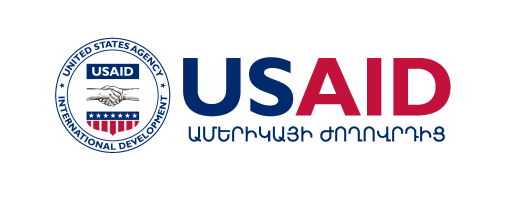 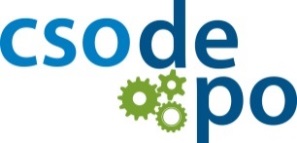 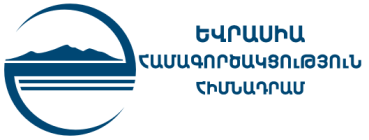 Հասարակական կազմակերպության «անձնագիր»Հասարակական կազմակերպության «անձնագիր»Կազմակերպության անվանումըՄարզ, համայնք, հասցեԿոնտակտներ`Ղեկավարի անուն, ազգանուն -Հեռախոս -Էլ. Փոստ -Վեբ կայք -Սոցիալական մեդիայում հղումներ -(և այլն)Դասընթացի մասնակցի անունըԵ՞րբ է հիմնադրվել կազմակերպությունըՈրո՞նք են գործունեության հիմնական ոլորտներըՈվքե՞ր են շահառուներըԿազմակերպության առաքելությունըԿազմակերպության ֆինանսական աղբյուրները (դրամաշնորհներ, ծառայություններ, պետական կառույցներ, մասնավոր սեկտոր և այլն) Նշեք, խնդրեմ, վերջին երեք տարիների ընթացքում կազմակերպության կողմից ստացած դրամաշնորհների չափը Առավելագույնը` Նվազագույնը` Ձեր կազմակերպությունում քանի՞ աշխատակից է զբաղվում ֆոնդահայթայթմամբՖոնդահայթայթման գործում ի՞նչ հիմնական դժվարություններ եք ունենումԿազմակերպության մասին այլ ինֆորմացիա, որ խիստ կարևորում եք ՔՀԿ-ն իրականացնում է շահերի պաշտպանություն և մոնիտորինգ(Եթե այո, խնդրում ենք նշել ոլորտը)_ Ոչ, չի իրականացնումԻրականացնում է հետևյալ ոլորտ(ներ)ում_ Մարդու իրավունքներ_ Բնապահպանություն_ Երիտասարդություն_ Խոցելի խմբեր (հաշմանդամներ, կարիքավոր մարդիկ)_ Բիզնեսում ներգրավված խմբեր 
(ՓՄՁ-ներ, արհմիություններ և այլն)_ Այլ (նշել) _________________________________Ցանկանու՞մ եք արդյոք Ձեր կազմակերպությունը ներկայացնել ՀԿ-ների համար ստեղծված ՀԿ պորտալի « ՀԿ ցանց» բաժնում: www.hkdepo.am/hy/networkՊատրա՞ստ եք արդյոք 2 օր անընդմեջ տրամադրել դասընթացին«ՀԿ դեպո» ծրագրի այլ հնարավորություններից օգտվելու համար, կարող եք հետևել ՀԿ-ների համար ստեղծված www.hkdepo.am պորտալին, անդամագրվել ծրագրի Ֆեյսբուքյան էջին` www.facebook.com/csodepo  կամ հետևել ԵՀՀ նորություններին հետևյալ կայքում` www.epfarmenia.am:«ՀԿ դեպո» ծրագրի այլ հնարավորություններից օգտվելու համար, կարող եք հետևել ՀԿ-ների համար ստեղծված www.hkdepo.am պորտալին, անդամագրվել ծրագրի Ֆեյսբուքյան էջին` www.facebook.com/csodepo  կամ հետևել ԵՀՀ նորություններին հետևյալ կայքում` www.epfarmenia.am: